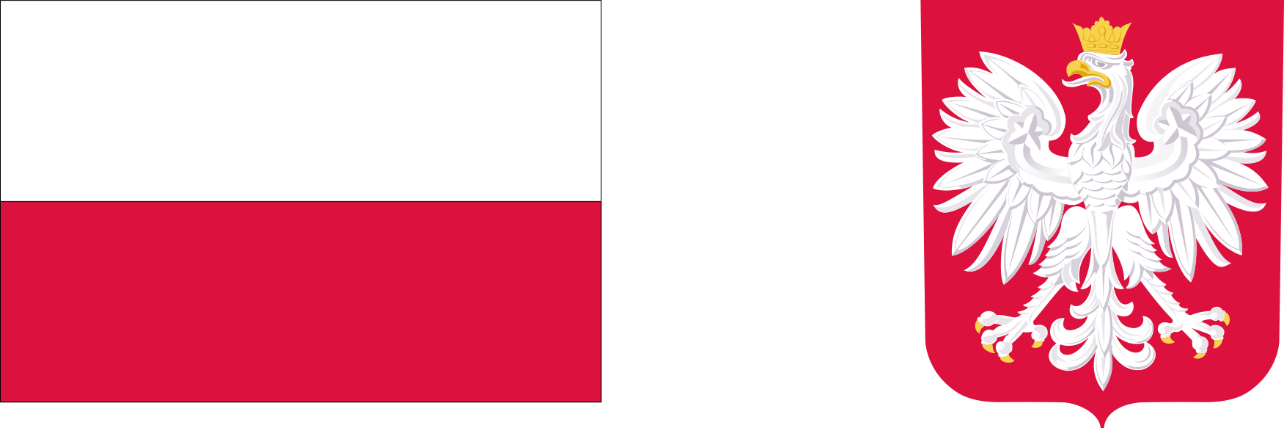 DOFINANSOWANO  ZE  ŚRODKÓW
	BUDŻETU PAŃSTWARZĄDOWY FUNDUSZ ROZWOJU DRÓGW 2023 roku Powiat Przemyski uzyskał środki finansowe z Rządowego Funduszu Rozwoju Dróg na realizację zadania pn.: „Przebudowa drogi powiatowej nr 1818R Radymno – Medyka poprzez budowę chodnika na odcinku Stubienko – Stubno oraz poprzez budowę przejścia dla pieszych wraz z przebudową peronu przystankowego w m. Stubno”.Zakres prac obejmuje:- przebudowę drogi powiatowej nr 1818r Radymno-Medyka poprzez budowę 495 mb chodnika o szerokości 1,5 mb w miejscowości Stubno  w km od 11+975 do km 12+470,- przebudowę poprzez budowę 160 mb chodnika o szerokości 1,5 mb w km od 12+470 do km 12+630,- przebudowę peronu przystankowego po stronie prawej w km 12+485,- wykonanie przejścia dla pieszych w km 12+510 poprzez zastosowanie inteligentnego systemu identyfikacji pieszego, który aktywuje do świecenia elementy bezpiecznego przejścia tj. aktywne najezdniowe, punktowe elementy odblaskowe oraz lamy ostrzegawcze LED tylko wówczas, gdy pieszy podchodzi do strefy przejścia. Cały system dodatkowo zostanie wyposażony w moduł monitoringu, moduł radar oraz moduł dźwiękowy. DOFINANSOWANIE: 840.000,00 zł                              DATA PODPISANIA UMOWY									26.10.2023CAŁKOWITA WARTOŚĆ: 1.050.000,00zł                                      